		ENTSCHULDIGUNG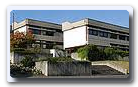 			____________, am_________________Mein Sohn/ Meine Tochter ___________________________konnte am (von – bis)  	die Schule nicht besuchen.Begründung: 	Anzahl der versäumten Stunden: 	                       	
                                      Unterschrift d. Erziehungsberechtigten		ENTSCHULDIGUNG			____________, am_________________Mein Sohn/ Meine Tochter ___________________________konnte am (von – bis)  	die Schule nicht besuchen.Begründung: 	Anzahl der versäumten Stunden: 	                       	
                                      Unterschrift d. Erziehungsberechtigten		ENTSCHULDIGUNG			____________, am_________________Mein Sohn/ Meine Tochter ___________________________konnte am (von – bis)  	die Schule nicht besuchen.Begründung: 	Anzahl der versäumten Stunden: 	                       	
                                      Unterschrift d. Erziehungsberechtigten		ENTSCHULDIGUNG			____________, am_________________Mein Sohn/ Meine Tochter ___________________________konnte am (von – bis)  	die Schule nicht besuchen.Begründung: 	Anzahl der versäumten Stunden: 	                       	
                                      Unterschrift d. Erziehungsberechtigten